ETAPA #1O QUE É IMPORTANTE E VALIOSO NA MINHA VIDA?Existe uma pessoa em particular que é impressionante (talvez até um «herói» ou uma «heroína»), nos livros, filmes ou séries (ou na vida real!) que é especialmente importante para mim? Porque é que gosto dele ou delaHá alguma coisa nas outras pessoas que me desagrada em especial? O que me incomoda acerca disso?Existe um objeto no meu quarto ou espaço pessoal que seja particularmente importante para mim? Porque é tão importante para mim?O que teria de acontecer a mim e à minha família para que tivéssemos de deixar o nosso país e fugir?Se eu tivesse de fugir e viver noutro país– de quem e do que sentiria mais a falta?Pergunta alternativa (se de facto tivesse de fugir): após fugir de outro país - de quem e do que sinto mais saudades?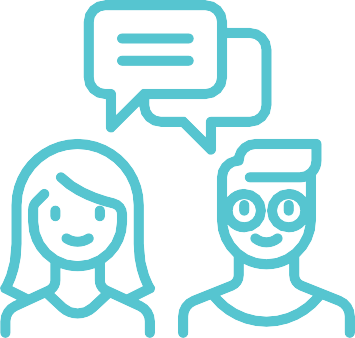 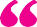 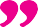 ETAPA #2OS MEUS VALORES – OS TEUS VALORES: LIDAR COM AS DIFERENÇASDe quem são as ideias diferentes das minhas acerca do que é importante e valioso na vida? Faz uma lista das experiências, depois seleciona uma de que te recordes em especial.Com quem é que eu estava a lidar naquela situação?Qual era a divergência entre nós acerca do que é importante e valioso na vida?Possuo valores que tomei consciência durante este encontro? (talvez se trate de valores que tomei consciência na Etapa 1)Houve algum conflito nesta situação, tentei convencer a outra pessoa (s) da minha posição? Mudei a minha posição?Que sentimentos (talvez também sentimentos físicos ou sensações) tive nesta situação?Como acho que lidei com a situação? O que me ajudou? O que me poderia ter ajudado?ETAPA #3/1AS MINHAS EXPERIÊNCIAS COM REFUGIADOS – E AS MINHAS PERGUNTASOnde já vi/ conheci refugiados ou outros migrantes – pessoalmente ou (se ainda não foi o caso) através dos media/internet?Quando penso neste(s) encontro: que perguntas surgiram em resultado do mesmo? O que gostaria de saber mais a respeito? Se um refugiado ou migrante (por ex. que vi/ conheci) viesse à nossa aula falar connosco: o que gostaria de lhe perguntar?Pergunta alternativa (se de facto tivesse de fugir): onde já vi/ conheci pessoas de outros contextos/ países?ETAPA #3/2QUANDO A PESSOA EM FUGA TEM UM ROSTOQuais os vários sentimentos expressos por Hiba ou Filimon?Que sentimentos tive quando vi o vídeo? O que desejo para a Hiba ou o Filimon?Se pudesse falar com a Hiba ou o Filimon - o que gostaria de lhe perguntar?Em geral, que pensamentos e perguntas me ocorrem sobre a história e a situação da Hiba ou do Filimon, bem como sobre o tema do refúgio/ migração?REFLEXÃO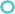 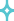 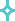 Fotografa um objeto que represente ousimbolize algo que seja particularmente	 	 valioso para ti e que não queres perder.Adiciona uma curta frase explicativa da fotografia.Toma nota duma pergunta escolhida sobre o tema do refúgio/ migração que tenha um interesse especial para ti e para a qual gostavas de ter respostas.